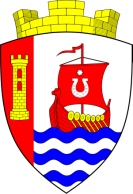 Муниципальное образование«Свердловское городское поселение»Всеволожского муниципального районаЛенинградской областиАДМИНИСТРАЦИЯПОСТАНОВЛЕНИЕ«24» ноября 2022 г.                                                                              № 550/01-07 г.п. им. СвердловаВ соответствии со статьей 81 Бюджетного кодекса Российской Федерации, Указом Президента Российской Федерации от 21.09.2022 № 647 «Об объявлении частичной мобилизации в Российской Федерации», решением совета депутатов муниципального образования «Свердловское городское поселение» Всеволожского муниципального района Ленинградской области от 27.10.2022  № 23  «О порядке оказания единовременной материальной помощи семьям лиц, призванных на военную службу по мобилизации в Вооруженные Силы Российской Федерации», администрация муниципального образования «Свердловское городское поселение» Всеволожского муниципального района Ленинградской области (далее – администрация) постановляет:Внести в постановление главы администрации от 21.10.2022 № 477/01-07 «Об утверждении Порядка расходования средств резервного фонда администрации муниципального образования «Свердловское городское поселение» Всеволожского муниципального района Ленинградской области по бюджету муниципального образования «Свердловское городское поселение» Всеволожского муниципального района Ленинградской области» (далее – постановление) следующие изменения:1.1. пункт 4 приложения к постановлению дополнить абзацем следующего содержания: «-оказание единовременной материальной помощи семьям лиц, призванных на военную службу по мобилизации в Вооруженные Силы Российской Федерации».Настоящее постановление подлежит официальному опубликованию в средствах массовой информации и на официальном сайте администрации муниципального образования «Свердловское городское поселение» Всеволожского муниципального района Ленинградской области в сети Интернет.Настоящее постановление вступает в силу после его подписания.Контроль исполнения настоящего постановления возложить на заместителя главы администрации по экономике А.В. Цветкова. Глава администрации                                                                           В.И. ТулаевО внесении изменений в постановление главы администрации от 21.10.2022 № 477/01-07 «Об утверждении Порядка расходования средств резервного фонда администрации муниципального образования «Свердловское городское поселение» Всеволожского муниципального района Ленинградской области по бюджету муниципального образования «Свердловское городское поселение» Всеволожского муниципального района Ленинградской области»